Colegio San Manuel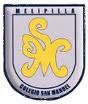 Asignatura: Matemática		Profesor: Claudio Zavala OvalleCurso: 6º básico                                     GUIA Nº1 APOYO AL HOGAR                                                MATEMÁTICANOMBRE: ______________________________________________FECHA: _________________I Operatoria en los números naturales: Realiza los cálculos en tu cuaderno de estudio.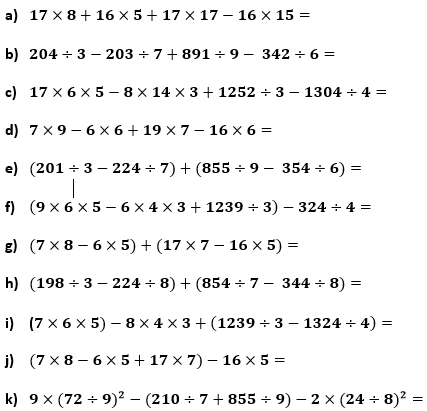 OBJETIVOS DE APRENDIZAJE:Practicar el orden de las operatorias en la aritmética (PAPOMUDAS)HABILIDADES: Calcular las operatorias básicas de la aritmética. Evaluar la prioridad que tiene cada operatoria en un ejercicio combinadoINDICACIONES GENERALES: Realizar el desarrollo de cada ejercicio. Usar lápiz mina para sus cálculos, destacando solo el resultado final. Escribir el desarrollo de la actividad en su cuaderno de estudioINDICACIONES GENERALES: Realizar el desarrollo de cada ejercicio. Usar lápiz mina para sus cálculos, destacando solo el resultado final. Escribir el desarrollo de la actividad en su cuaderno de estudio